Publicado en Barcelona el 25/11/2022 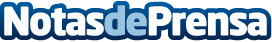 El equipo de cocina de la Teca Sàbat explica los secretos de la receta del caldo de NavidadEl caldo es un plato típico de la cocina catalana y una de las recetas culinarias más tradicionales que utilizan los profesionales del sector gastronómicoDatos de contacto:Oriol MarquèsEDEON MARKETING SL931929647Nota de prensa publicada en: https://www.notasdeprensa.es/el-equipo-de-cocina-de-la-teca-sabat-explica Categorias: Nutrición Gastronomía Sociedad Cataluña Restauración http://www.notasdeprensa.es